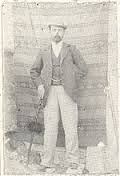    ΣΥΛΛΟΓΟΣ ΕΚΠΑΙΔΕΥΤΙΚΩΝ                                                               Μύρινα,  22/5/2018                              ΠΡΩΤΟΒΑΘΜΙΑΣ ΕΚΠΑΙΔΕΥΣΗΣ ΛΗΜΝΟΥ                              Αριθμός Πρωτοκόλλου : 120                                                                   «ΑΡΓΥΡΙΟΣ ΜΟΣΧΙΔΗΣ»   ΤΗΛ:6938180514-2254022559   email: sepelimnou@gmail.com    2ο Δημοτικό Σχολείο Μύρινας   81400 Μύρινα Λήμνου  ΠροςΤα μέλη του ΣυλλόγουΣυναδέλφισσες, συνάδελφοι,  Σας καλούμε σε μαζική συμμετοχή στην απεργία της 30 Μαΐου και στη συγκέντρωση στο λιμάνι της Μύρινας στις 10.30 π. μ.Στις 30 Μαΐου  οι εκπαιδευτικοί απεργούμε για τις ανάγκες τις δικές μας και των μαθητών μας!Απεργούμε γιατί: Η αδιοριστία θα συνεχιστεί και την επόμενη σχολική χρονιά.Γιατί κυβέρνηση ΣΥΡΙΖΑ, ΝΔ και οι δορυφόροι τους ικανοποιούν τις απαιτήσεις του ΣΕΒ, που ζητά να μη γίνουν μονιμοποιήσεις εκπαιδευτικών γιατί μας θεωρούν κόστος και ταυτόχρονα μας κοροϊδεύουν κατάμουτρα με υποσχέσεις για διορισμούς σε ...βάθος χρόνου.Γιατί είναι δικαίωμα των μαθητών μας να έχουν τον αντίστοιχο εκπαιδευτικό, νηπιαγωγό, δάσκαλο και καθηγητή από την αρχή της χρονιάς.Γιατί το Υπουργείο μας εμπαίζει προκλητικά όταν ονομάζει “υποστηρικτικές δομές” το ν/σ που διαλύει  ακόμα και τις στοιχειώδεις δομές υποστήριξης, ιδιαίτερα της ειδικής αγωγής για τα δημόσια σχολεία. Γιατί η στήριξη της Ειδικής Αγωγής με μόνιμους εκπαιδευτικούς όλων των ειδικοτήτων είναι άμεση ανάγκη. Σε όλα τα σχολεία να υπάρχουν τμήματα ένταξης, τάξεις υποδοχής, ένας εκπαιδευτικός παράλληλης στήριξης για κάθε παιδί που τον χρειάζεται. Η Ειδική Αγωγή και η στήριξη των παιδιών να γίνεται μέσα στο σχολείο και όχι να είναι πανάκριβο εμπόρευμα για τις λαϊκές οικογένειες.Γιατί δεν δεχόμαστε τη δαμόκλειο σπάθη της αντιδραστικής, τιμωρητικής αξιολόγησης για να γίνουν οι εκπαιδευτικοί συνένοχοι στους στόχους μιας παιδείας των περικοπών, των εμπορευματοποιημένων και κατηγοριοποιημένων σχολείων. Γιατί μέσα στις τάξεις μας εμφανίζονται όλα τα προβλήματα που βιώνει η λαϊκή οικογένεια ειδικά σε εποχή κρίσης. Προβλήματα μαθησιακά, κοινωνικά, συναισθηματικά, συμπεριφοράς και αυτά δεν μπορούν να αντιμετωπιστούν ολόπλευρα, μέσα σε 25αρια και 28άρια τμήματα και χωρίς καμία υποστήριξη στον εκπαιδευτικό. Γιατί είναι απόλυτη ανάγκη σήμερα να υπάρξει άμεση μείωση αριθμού μαθητών ανά τμήμα, φροντιστηριακά τμήματα, ενισχυτική διδασκαλία από την πρώτη μέρα έναρξης του σχολείου.Γιατί δεν θέλουμε να διδάσκουμε στα παιδιά μας τις αντιδραστικές αξίες ενός σάπιου συστήματος που έχει για ευαγγέλιο την ανταγωνιστικότητα και τον ατομισμό.Γιατί η μάθηση δεν μπορεί να γίνεται με τον εκπαιδευτικό λάστιχο με αντιεπιστημονικές αναθέσεις και ενοποιήσεις και τον εκπαιδευτικό να διδάσκει ότι τύχει.Γιατί απαιτούμε εδώ και τώρα να φτιαχτούν Νηπιαγωγεία και να προσληφθούν Νηπιαγωγοί, να δημιουργηθούν όλες οι προϋποθέσεις για την εφαρμογή της Δίχρονης Υποχρεωτικής Προσχολικής Αγωγής και δεν «τσιμπάμε» από τη δήθεν θεσμοθέτηση «σε βάθος τριετίας» που ψήφισε η κυβέρνηση στη Βουλή.Τη "δίκαιη ανάπτυξη" που από κοινού κυβέρνηση, κόμματα του μνημονίου, οι ηγεσίες των ΓΣΕΕ-ΑΔΕΔΥ, ΓΣΕΒΕΕ, ΕΣΕΕ, επιμελητήρια μαζί με τον ΣΕΒ, τους τραπεζίτες προπαγανδίζουν, τη νιώθουμε κάθε μέρα στο πετσί μας! Θέλουν να μας πείσουν πως ό, τι έγινε, έγινε. Όχι μόνο αποδεχτούμε τη μίζερη πραγματικότητα που μας επιβάλλουν αυτοί που θησαυρίζουν σε βάρος μας, αλλά να αγωνιστούμε για τους στόχους τους. Να θυσιάσουμε τα πάντα για την ανάκαμψη των κερδών των επιχειρηματικών ομίλων. Σε αυτές τις συνθήκες, η κυβέρνηση δεν διστάζει να μετατρέψει την Ελλάδα σε ορμητήριο πολέμου, να γίνει ο σημαιοφόρος του ΝΑΤΟ στην ευρύτερη περιοχή για να εξυπηρετήσει το μοίρασμα του ενεργειακού πλούτου της ευρύτερης περιοχής. Μας εμπλέκει όλο και πιο βαθιά στο κουβάρι των ιμπεριαλιστικών αντιθέσεων, που φέρνουν όλο και πιο κοντά τον πόλεμο. Αυτό το δρόμο της υποταγής υπηρετεί όχι μόνο η συμβιβασμένη ηγεσία στην ΑΔΕΔΥ αλλά και οι πλειοψηφίες σε ΟΛΜΕ, ΔΟΕ. Σφύριζαν αδιάφορα όταν εκατοντάδες σωματεία, χιλιάδες εργαζόμενοι πάλευαν ενάντια στον απεργοκτόνο νόμο, σαμποτάρισαν με κάθε τρόπο την οργάνωση του αγώνα ενάντια στα αντιεκπαιδευτικά σχέδια της κυβέρνησης (νέες δομές-αξιολόγηση, νέο Λύκειο), ενώ την Πρωτομαγιά δεν εμφανίστηκαν καν στις απεργιακές συγκεντρώσεις. Στις 30 Μάη βγαίνουμε στο δρόμο, γιατί τίποτα δε μας χαρίστηκε, όλα με αγώνες και θυσίες κατακτήθηκαν. Για εμάς τους εργαζόμενους ένας δρόμος υπάρχει: Ο δρόμος της οργάνωσης και της συλλογικής διεκδίκησης! Να αγωνιστούμε και να παλέψουμε με επίκεντρο τις ανάγκες μας. Όλοι μαζί εργαζόμενοι, άνεργοι, συνταξιούχοι, μικροί επαγγελματίες, νεολαία διεκδικούμε: Αυξήσεις στους μισθούς, τις συντάξεις, τις κοινωνικές παροχές.Κατάργηση όλων των αντεργατικών αντιλαϊκών νόμων και των 3 μνημονίων.Κανένας πλειστηριασμός πρώτης κατοικίαςΚάτω οι φόροι – να πληρώσει το μεγάλο κεφάλαιοΚατάργηση του ΕΝΦΙΑ, των χαρατσιών, της φοροληστείαςΚατάργηση του νόμου Κατρούγκαλου για τις συντάξειςΝα γίνουν προσλήψεις στα δημόσια Νοσοκομεία, στα σχολεία, μόνιμων πλήρους απασχόλησης εκπαιδευτικών και υγειονομικών όλων των ειδικοτήτωνΠάνω απ’ όλα απεργούμε και διαδηλώνουμε γιατί δε θέλουμε να είμαστε υποταγμένοι και σκυφτοί, δε θέλουμε να εκπαιδεύουμε μια νέα γενιά που θα ζήσει χειρότερα από μας, με σκυμμένο κεφάλι και χωρίς δικαιώματα.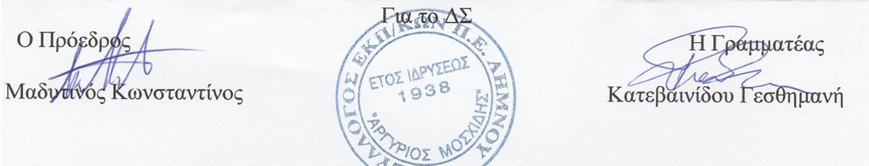 